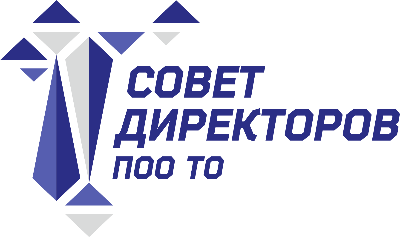 Заседание Совета директоров ПОО ТОДата и время: 18 декабря 2019 года, 14.00 ч.Место проведения: г. Тюмень, ул. Володарского 49, (Департамент образования и науки Тюменской области)Повестка:Инвариантный курс «Расширяем горизонты ProfilUm»: первые итоги реализации.Путра Е. В., директор Государственного автономного профессионального образовательного учреждения Тюменской области «Тюменский техникум строительной индустрии и городского хозяйства».О выполнении плана мероприятий Совета директоров профессиональных образовательных организаций Тюменской области за 2019 год.Агапов В. Н., Председатель Совета директоров профессиональных образовательных организаций Тюменской области.План работы Совета директоров профессиональных образовательных организаций Тюменской области на 2020 год.Агапов В. Н., Председатель Совета директоров профессиональных образовательных организаций Тюменской области.План мероприятий Совета директоров профессиональных образовательных организаций Тюменской области на 2020 год.Агапов В. Н., Председатель Совета директоров профессиональных образовательных организаций Тюменской области.Разное: